CONVENTION POUR LA SAUVEGARDE DU
PATRIMOINE CULTUREL IMMATÉRIELCOMITÉ INTERGOUVERNEMENTAL DE
SAUVEGARDE DU PATRIMOINE CULTUREL IMMATÉRIELDix-huitième sessionKasane, République du Botswana4 – 9 décembre 2023Point 10 de l’ordre du jour provisoire :Rapport sur l’assistance internationale du Fonds du patrimoine culturel immatériel et proposition d’amendements connexes aux Directives opérationnelles IntroductionL’assistance internationale est un important mécanisme de coopération internationale qui soutient les efforts de sauvegarde nationaux. Depuis la mise en place du mécanisme d’assistance internationale en 2008, soixante-douze États parties ont bénéficié d’une assistance financière du Fonds pour un montant total de 11,6 millions de dollars des États-Unis en appui à 140 projets (au 30 juin 2023).L’article 24.3 de la Convention prévoit que « [l]’État partie bénéficiaire remet au Comité un rapport sur l’utilisation de l’assistance accordée en faveur de la sauvegarde du patrimoine culturel immatériel. » Cette assistance financière internationale du Fonds du patrimoine culturel immatériel (ci-après « le Fonds ») est décrite au chapitre V de la Convention et aux chapitres I.4 et I.14 des Directives opérationnelles. Ce document présente les rapports reçus entre le 1er juillet 2022 et le 30 juin 2023 avec une vue d’ensemble de la mise en œuvre de l’assistance internationale au cours de la période considérée (Partie A et Annexes I et II), une brève mise à jour sur la mise en œuvre de la stratégie pour le suivi, l’évaluation et les enseignements tirés des projets d’assistance internationale (Partie B). Le document propose également des modifications aux Directives opérationnelles afin de faciliter l’accès à l’assistance préparatoire (Partie C et Annexe III).Vue d’ensemble de la mise en œuvre de l’assistance internationale	La période considérée a vu une accélération significative de la mise en œuvre du mécanisme, par rapport à la période de rapport précédente, au cours de laquelle quarante-deux projets étaient actifs pour un montant total de 4 904 606 dollars des États-Unis. Le graphique ci-dessous montre que le nombre de demandes et les montants accordés au cours de la période actuelle ont retrouvé le niveau de l’exercice biennale précédant la pandémie de COVID-19 (2018-2019).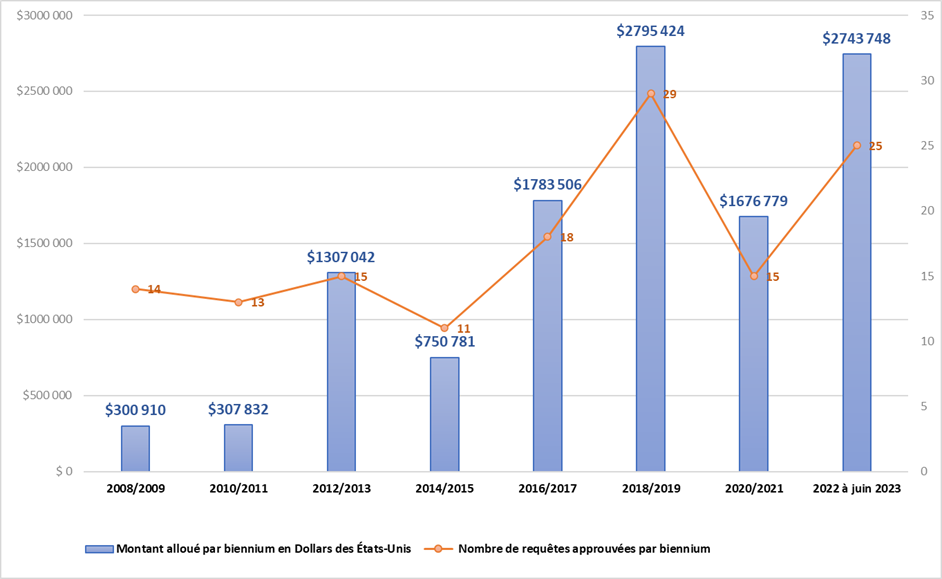 Figure 1 : Nombre de demandes approuvées par le Comité et son Bureau et montants de l’assistance alloués par exercice biennal.Au cours de la période couverte par le rapport, cinquante-deux projets soutenus par l’assistance internationale étaient actifs dans quarante-neuf États parties, pour un montant total de 5 812 029 dollars des États-Unis.Rapports reçus : Vingt-six rapports ont été présentés par les États bénéficiaires, y compris pour dix projets achevés (marqués « rapport final ») au cours de la période considérée (Annexe I). Les retards enregistrés lors de la pandémie de COVID-19 ont été en grande partie résolus.Rapports à venir : Vingt-six autres projets sont « actifs », bien qu’aucun rapport n’ait été soumis (Annexe II).Dans le même temps, la mise en œuvre du mécanisme au cours de la période couverte par le rapport se caractérise par les éléments suivants :Trente-et-une nouvelles demandes d’assistance internationale ont été reçues et traitées par le Secrétariat.L’assistance technique a permis d’appuyer la préparation de quatre demandes d’assistance internationale qui ont toutes été approuvées par le Bureau. Six nouvelles demandes d’assistance technique ont été reçues.Les vingt demandes d’assistance internationale présentées ont été approuvées, pour un montant total de 2 313 442 dollars des États-Unis, soit par le Comité (deux projets pour un montant total de 396 236 dollars des États-Unis) soit par le Bureau (dix-huit projets pour un montant total de 1 917 206 dollars des États-Unis). Cela inclut sept projets en Afrique et cinq dans les petits États insulaires en développement (PEID). Douze États parties ont bénéficié d’une assistance pour la première fois. Les Bureau hors siège de l’UNESCO ont été responsables de mettre en œuvre six projets dans le cadre de la modalité « service ».Le Secrétariat a traité trente et une nouvelles demandes : i) vingt-huit demandes pour un montant inférieur ou égal à 100 000 dollars des États-Unis pour examen par le Bureau ; ii) deux demandes pour un montant supérieur à 100 000 dollars des États-Unis pour examen par le Comité ; et iii) une demande d’assistance internationale combinée à une candidature sur la Liste de sauvegarde urgente pour examen par le Comité.La portée géographique du mécanisme s’est élargie avec quarante-neuf États parties bénéficiaires, dont onze PEID et dix-sept dans la région Afrique. Si tous les groupes électoraux sont représentés, à l’exception du groupe électoral I (Figure 1), 36 % des projets actifs bénéficient à des États parties du groupe électoral V(a), ce qui représente 2,1 millions dollars des États-Unis du montant de l’assistance accordée, conformément à la Priorité globale Afrique de l’UNESCO. Les répartitions régionales pour les autres groupes sont indiquées ci-dessous.Figure 2 : Analyse par groupe électoral des projets actifs entre juillet 2022 et juin 2023.Conformément à l’article 20 de la Convention, l’assistance internationale est accordée pour des projets aux objectifs variés. Ils couvrent un large éventail de programmes, de projets et d’activités consacrés à la sauvegarde du patrimoine culturel immatériel, tels que l’inventaire basé sur les communautés, la sensibilisation ou des activités spécifiques comme la sauvegarde du patrimoine vivant dans les situations d’urgence.Figure 3 : Analyse thématique des projets actifs entre juillet 2022 et juin 2023.Le renforcement des capacités est resté la modalité d’intervention la plus courante pour l’assistance internationale, avec 57 % des projets. Près d’un tiers de ces projets concerne le renforcement des capacités des communautés et des professionnels de la sauvegarde. Une grande partie des projets se concentre sur la « préparation d’inventaires » ou « d’inventaires basés sur les communautés » conformément aux articles 11 et 12 de la Convention. Le matériel de renforcement des capacités de la Convention ainsi que des experts du Réseau global des facilitateurs ont été mis à la disposition des États parties à cette fin.Sauvegarde du patrimoine vivant : Douze projets ont été entrepris pour : i) développer des plans et des stratégies de sauvegarde avec la participation des communautés pour les éléments inscrits sur la Liste de sauvegarde urgente ; ii) mettre en œuvre des activités de formation et/ou la transmission de connaissances et de pratiques liées à l’élément ; ou iii) améliorer les politiques et les stratégies de sauvegarde.Patrimoine culturel immatériel dans l’éducation : Cinq projets étaient clairement axés sur la sauvegarde du patrimoine dans le cadre de l’éducation formelle et non formelle. Ces projets se concentrent principalement sur la formation de professionnels dans le domaine du patrimoine vivant et/ou sur le développement de matériel pédagogique et de cours pour l’inclusion du patrimoine culturel immatériel dans les programmes d’éducation. Dans le même temps, d’autres demandes d’assistance internationale ont inclus des activités, ou un volet, visant à sensibiliser au rôle important du patrimoine vivant dans l’éducation formelle et non formelle.Patrimoine culturel immatériel dans les situations d’urgence : La modalité d’assistance internationale d’urgence a permis de soutenir les États parties dans la mise en œuvre d’activités et de mesures de sauvegarde lorsque le patrimoine vivant est menacé. Quatre projets ont été soumis et approuvés au cours du premier semestre. Malgré leurs différences de régions géographiques et de contextes politiques, tous ces projets en cours contribuent à assurer le respect et la viabilité du patrimoine culturel immatériel des populations vulnérables dans les situations d’urgence (voir encadré ci-dessous).Renforcer le mécanisme	Le Secrétariat continue de développer les outils nécessaires à la mise en œuvre de la stratégie visant à renforcer le mécanisme par un système d’évaluation et de suivi, présenté lors de la dix-septième session du Comité (Décision 17.COM 11 et document LHE/22/17.COM/11). Pour évaluer les résultats de chaque projet, le Secrétariat a prévu d’organiser des missions d’évaluation et de suivi indépendantes. À cette fin, un appel à manifestation d’intérêt a été publié sur le site Internet de l’UNESCO en vue de constituer un fichier de consultants ayant une expérience de l’évaluation de projets dans le domaine de la culture. Plus d’une centaine de candidatures ont été reçues à la fin du mois d’août 2023. Des experts de toutes les régions, aux profils et aux expériences variés, ont exprimé leur souhait de participer. En parallèle, six projets terminés, un par région, ont été sélectionnés pour l’exercice d’évaluation initiale. Les États parties concernés ont été informés par le Secrétariat par une lettre officielle en juin 2023. Le lancement des missions sur le terrain est prévu pour le début de l’année 2024.En outre, conformément à la recommandation 5 de l’évaluation de l’IOS 2021 le Secrétariat a entrepris des activités de sensibilisation pour accroître la visibilité du mécanisme d’assistance internationale, y compris une série de webinaires pour chacune des régions au début de 2023. À cette occasion, un guide pour les demandes d’assistance internationale préparé par le Secrétariat a été largement diffusé.Proposition de modification des Directives opérationnelles relatives à l’assistance internationale	Dans le cadre de la réflexion globale sur les mécanismes d’inscription sur les listes, qui s’est achevée lors de la 9e session de l’Assemblée générale en juillet 2022, la portée de l’assistance préparatoire (paragraphe 21 des Directives opérationnelles) a été élargie pour inclure l’assistance préparatoire à l’élaboration de « (c) demandes de transfert d’un élément d’une liste à une autre, et (d) dossiers de candidatures sur une base élargie ou réduite d’éléments déjà inscrits » (Résolution 9.GA 9). Ces nouveaux ajouts complètent l’assistance préparatoire qui avait été possible pour soutenir l’élaboration a) dossiers de candidatures à la Liste du patrimoine culturel immatériel nécessitant une sauvegarde urgente, et b) des propositions de programmes, de projets et d’activités pour sélection dans le Registre des bonnes pratiques de sauvegarde.La dix-septième session du Comité a envisagé d’élargir à nouveau le champ d’application de l’assistance préparatoire et a demandé au Secrétariat « d’élaborer une proposition pour des modifications aux Directives opérationnelles afin de permettre aux États membres n’ayant pas d’éléments précédemment inscrits sur la Liste représentative du patrimoine culturel immatériel de l’humanité de demander une assistance internationale pour la préparation de leur première candidature sur cette Liste » (décision 17.COM 7). Cette proposition a été faite en référence à l’article 20 (d) de la Convention qui prévoit que l’assistance internationale peut être accordée pour « tout autre objectif que le Comité jugerait nécessaire ».Il est entendu que l’assistance préparatoire serait ouverte aux États qui n’ont pas d’élément national inscrit sur la Liste représentative, qu’ils aient ou non des éléments multinationaux inscrits. Conformément à la pratique de la Convention, une priorité peut être accordée aux États qui reçoivent l’aide publique au développement ; en même temps, les demandes des États parties du groupe électoral I (deux États sans aucun élément national inscrit) ne seraient pas traitées en priorité. En l’état actuel des inscriptions, 47 États au total pourraient bénéficier de l’assistance préparatoire, selon la répartition géographique ci-dessous (sans compter les États parties dont les propositions d’inscription au titre du cycle 2023 sont en attente des décisions de la présente session du Comité).Les révisions proposées au paragraphe 21 des Directives opérationnelles sont présentées à l’Annexe III à l’attention du Comité, qui souhaitera peut-être recommander que la dixième session de l’Assemblée générale, qui aura lieu à la mi-2024, révise les Directives opérationnelles en conséquence. Il va sans dire que la proposition est conforme à l’esprit de la Convention qui vise à assurer une représentation géographique équitable dans tous les aspects de la mise en œuvre de la Convention et en particulier pour les mécanismes d’inscription sur les Listes. La date limite de soumission et la procédure d’examen, telles que décrites à la section I.15 des Directives opérationnelles, resteront inchangées, de même que le montant demandé, qui se situe généralement entre 5 000 et 10 000 dollars des États-Unis. Le formulaire ICH-05 sera révisé pour tenir compte de cette nouvelle possibilité.Le Comité souhaitera peut-être adopter la décision suivante :PROJET DE DÉCISION 18.COM 10Le Comité,Ayant examiné le document LHE/23/18.COM/10 et ses annexes,Rappelant les articles 20(d) et 24.3 de la Convention,Rappelant en outre la résolution 9.GA 9 ainsi que les décisions 17.COM 6.d et 17.COM 10,Note avec satisfaction que les États parties du groupe électoral V(a) continuent d’être les principaux bénéficiaires de l’assistance internationale du Fonds du patrimoine culturel immatériel conformément à la Priorité globale Afrique et accueille avec satisfaction du nombre croissant de demandes soumises par les PEID ;Félicite les États parties qui ont bénéficié de l’assistance internationale pour la première fois et encourage les États qui n’en ont jamais bénéficié à considérer ce mécanisme d’assistance dans leurs efforts de sauvegarder du patrimoine culturel immatériel présent sur leur territoire ; Remercie les États bénéficiaires d’avoir soumis dans les délais les rapports finaux ou d’avancement des projets bénéficiant de l’assistance internationale au titre du Fonds du patrimoine culturel immatériel, et demande aux États bénéficiaires dont les projets ont connu des retards de mise en œuvre de prendre des mesures correctives pour respecter les délais et leurs obligations en matière de rapport ;Exprime son appréciation quant à la variété des activités et des thématiques des projets financés par le Fonds ainsi que de l’impact que l’assistance a eu sur les États bénéficiaires pour le renforcement de leurs capacités de sauvegarde, et les encourage à veiller à la durabilité et l’amélioration des résultats des projets ;Apprécie le travail du Secrétariat pour soutenir les États parties dans la mise en œuvre et le suivi des projets d’assistance internationale, et invite le Secrétariat à poursuivre ses efforts pour le renforcement, le suivi et l’évaluation du mécanisme ;Encourage en outre les États parties à continuer de tirer parti de l’assistance technique organisée par le Secrétariat, qui vise à améliorer la qualité des demandes d’assistance internationale, en particulier pour les États parties confrontés à des difficultés récurrentes dans la révision des demandes renvoyées par le Bureau ;Exprime son soutien quant à l’utilisation continue de la modalité de prestation de services prévue à l’article 21 (a) à (f), en tant que modalité complémentaire et alternative à l’octroi d’un don ; Note en outre la proposition d’élargir le champ d’application de l’assistance préparatoire afin d’offrir aux États parties, qui n’ont pas d’élément national inscrit, la possibilité de s’adresser au Fonds pour l’élaboration de leur premier dossier de candidature sur la Liste représentative et recommande à l’Assemblée générale d’amender les Directives opérationnelles, telles qu’elles figurent à l’annexe de la présente décision.Annexe I : Rapports reçus	Annexe II : Rapports à venir	ANNEXE IIIProposition d’amendements aux Directives opérationnelles pour la mise en œuvre de la ConventionRésuméEn référence à l’article 24.3 de la Convention, ce document présente les rapports soumis par les États parties bénéficiaires sur l’utilisation de l’assistance internationale fournie (du 1er juillet 2022 au 30 juin 2023), ainsi qu’une vue d’ensemble de la mise en œuvre des mécanismes. Elle propose également des modifications aux Directives opérationnelles afin d’élargir le champ d’application de l’assistance préparatoire.Décision requise : paragraphe 15Sauvegarde du patrimoine vivant dans les situations d’urgenceEn raison des conflits dans le nord de l’Éthiopie, les écoles confessionnelles traditionnelles de Lalibela et des environs ont été temporairement fermées. Le projet intitulé « Intervention d’urgence pour la sauvegarde du patrimoine culturel immatériel de Lalibela, classé bien du patrimoine mondial, et de ses environs menacés par les conflits » (n°02045), mis en œuvre en Éthiopie, vise à contribuer au renouveau de ces écoles par le biais d’un soutien technique et financier, de formations et d’autres activités. Il contribuera également à la durabilité des écoles confessionnelles, qui sont essentielles à la survie des pratiques religieuses et à la conservation du bien du patrimoine mondial.La crise sécuritaire en Haïti a entraîné le déplacement de la plupart des détenteurs de l’art du découpage de métal de leurs lieux de vie et de travail. Cela s’est traduit principalement par une perte de compétences et une disparition des réseaux de distribution. Le projet intitulé « Soutenir la communauté des artistes et artisans du village de Noailles pour sauvegarder le patrimoine culturel immatériel du métal découpé dans le contexte de crise sécuritaire et pour la résilience en Haïti » (n°02049) vise à fournir aux découpeurs de métaux de Noailles les conditions et les moyens d’assurer la continuité et la durabilité de leur patrimoine culturel immatériel.Une évaluation des besoins au niveau communautaire a été entreprise en 2022, à l’initiative du Secrétariat, parmi les communautés ukrainiennes déplacées dans cinq pays voisins. À la suite de cette évaluation, l’assistance internationale a été accordée aux deux projets suivants, qui visent à sauvegarder le patrimoine vivant des communautés ukrainiennes en Roumanie et en Slovaquie et à soutenir leur résilience et leur bien-être :Le projet « Enseignement et apprentissage du patrimoine vivant de l’Ukraine en Roumanie basés sur les communautés » (n°02074) ;Le projet « Se réunir - Renforcement des capacités des communautés déplacées d’Ukraine vivant en Slovaquie par le biais du patrimoine vivant » (n°02051). G.E. IG.E. IIG.E. IIIG.E. IVG.E. V(a)G.E. V(b)201215191Total : 47 ÉtatsTotal : 47 ÉtatsTotal : 47 ÉtatsTotal : 47 ÉtatsTotal : 47 ÉtatsTotal : 47 ÉtatsÉtat bénéficiaireProjetOrgane décisionnel / Montant accordé (en dollars des États-Unis)Période de mise en œuvreRapportAlbanieLa réalisation, avec la participation des communautés, d’un inventaire du PCI en Albanie en vue de le sauvegarder et le transmettre aux générations futures (n°01253)16.COM 10.d14.COM 2.BUR.4213,26020/02/202030/10/2022Rapport finalAnglaisPage web dédiéeArménieInventaire communautaire, documentation et sauvegarde du folklore de la région de Syunik en Arménie (n°01864)17.COM 3.BUR 3.170,85504/04/202230/04/2024Rapport d’avancementAnglaisPage web dédiéeBélarusLe rite du printemps de Juraŭski Karahod (n°01538)14.COM 10.a.587,76123/12/202031/12/2023Rapport d’avancementAnglaisPage web dédiéeBelize, Costa Rica, Cuba, République dominicaine, El Salvador, Guatemala, Honduras, Nicaragua et PanamaRenforcement des capacités des dirigeants communautaires et des gestionnaires publics pour sauvegarder le patrimoine vivant des communautés afro-descendantes dans la région SICA et à Cuba (n°02010)16.COM 5.BUR 3.199,98606/02/202317/03/2024Rapport d’avancementAnglaisPage web dédiéeColombieEntre l’Amazonie et les Andes : sauvegarde et transmission des connaissances et techniques traditionnelles associées au vernis de Pasto mopa-mopa des départements colombiens de Putumayo et Nariño (n°01926)16.COM 1.BUR 398,92503/08/2022 30/04/2024Rapport d’avancementAnglaisPage web dédiéeCubaIdentification, définition et inventaire du patrimoine culturel immatériel de la province cubaine de Guantánamo (n°01213)16.COM 2.BUR 4.265,74501/03/201828/02/2022Rapport finalAnglaisPage web dédiéeDjiboutiLe Xeedho (n°01843)16.COM 8.a.5116,45023/09/202231/01/2025Rapport d’avancement prévu pour juillet 2023Page web dédiéeÉgypteInventaire du patrimoine culturel immatériel relatif à l’artisanat pratiqué au cœur du Caire historique (n°01633)16.COM 2.BUR 3.386,95021/08/202115/09/2023Rapport d’avancementAnglaisPage web dédiéeGrenade« Fier de mon patrimoine » : transmission et sauvegarde du patrimoine culturel immatériel de la Grenade via des initiatives d’inventaire et d’éducation (n°01627)16.COM 3.BUR 3.199,86221/09/202101/05/2023Rapport final Anglais Page web dédiée Haïti Programme d’appui au système scolaire pour la transmission du patrimoine culturel immatériel (PASS-TPCI) (n°01442) 13.COM 2.BUR 4.298,97017/08/201816/08/2021 Rapport final Français Page web dédiée République démocratique populaire laoRenforcement des capacités pour la sauvegarde du patrimoine culturel immatériel par la réalisation d’un inventaire du PCI de Luang Prabang avec la participation des communautés (n°01448)14.COM 2.BUR 5.399,88604/11/201903/04/2023Rapport finalAnglais Page web dédiée MalawiSauvegarder le PCI au Malawi par la transmission et l’apprentissage non formel (n°01530)14.COM 1.BUR 3.491,86002/07/201928/02/2022Rapport final AnglaisPage web dédiéeMauritanieTraditions orales nationales (TON), composante collecte supplémentaire (n°01528)14.COM 2.BUR 5.490,56203/10/202010/12/2022Rapport final Français Page web dédiéeMauritanieSauvegarde de l’épopée Oulad Mbarek (n°01628)16.COM 3.BUR 3.388,37508/08/202231/12/2023Rapport d’avancement FrançaisPage web dédiée MongolieLa transmission aux nouvelles générations et la stabilisation de la technique d’interprétation du chant long des joueurs de flûte limbe – la respiration circulaire, à travers le répertoire ancien (n°01445)16.COM 3.BUR 4.599,94629/01/201929/01/2022Rapport final AnglaisPage web dédiéeMongolieLe maintien et la transmission du biyelgee mongol (n°01500)16.COM 8.d172,09522/09/202218/09/2025Rapport d’avancementAnglaisPage web dédiéeMozambiqueProjet pilote de création d’un comité local de gestion du PCI et premiers pas vers une stratégie nationale de gestion décentralisée du PCI (n°01523)14.COM 2.BUR 5.591,43020/02/202018/08/2022Rapport finalFrançaisPage web dédiéeNamibieLa sauvegarde de l’okuruuo grâce à un renforcement des capacités des communautés, l’établissement d’un inventaire et un travail de documentation en Namibie (n°01536)14.COM 4.BUR 4.2100,00021/09/202020/09/2024Rapport d’avancementAnglaisPage web dédiéeNamibieLes connaissances et les savoir-faire ancestraux d’Aixan /gâna/ob #ans tsî //khasigu (n°01639)16.COM 8.a.499,32920/04/202217/04/2025Rapport d’avancementAnglaisPage web dédiéePakistanInventaire communautaire et renforcement des capacités des communautés autochtones pour la sauvegarde du patrimoine culturel immatériel dans les provinces de Sindh et Khyber Pakhtunkhwa (n°01809)16.COM 2.BUR 3.299,99015/12/202130/09/2023Rapport d’avancementAnglaisPage web dédiéeSaint-Kitts-et-NevisSauvegarde du patrimoine culturel immatériel de Saint-Kitts-et-Nevis : élaboration d’une politique nationale en matière de patrimoine culturel immatériel (n°01930)16.COM 4.BUR 3.391,25223/12/202231/12/2024Rapport d’avancementAnglaisPage web dédiéeThaïlande École de terrain pour le renforcement des capacités de sauvegarde du patrimoine vivant des communautés ethniques en Thaïlande (n°02006)16.COM 5.BUR 3.3100,00015/05/202315/05/2025Rapport d’avancement AnglaisPage web dédiéeTimor-LesteLe tais, tissu traditionnel (n°01842) 16.COM 8.a.6265,89516/05/202215/05/2025Rapport d’avancement 2AnglaisRapport d’avancement 1AnglaisPage web dédiéeTongaLa réalisation d’un inventaire avec la participation des communautés et transmission du patrimoine culturel immatériel dans l’île de Tongatapu aux Tonga (n°01430) 16.COM 2.BUR 4.685,91322/03/201911/11/2022 Rapport final AnglaisPage web dédiéeUruguayLe bandonéon : le son du tango (n°01634)16.COM 2.BUR 3.699,76401/04/202125/10/2023 Rapport d’avancement AnglaisPage web dédiée ZambieInventaire du Kuyabila du groupe ethnique des Tonga en Zambie (n°01621)16.COM 2.BUR 3.383,79021/12/202131/12/2023Rapport d’avancementAnglaisPage web dédiéeÉtat bénéficiaireProjetOrgane décisionnel / Montant accordé (en dollars des États-Unis)Période de mise en œuvreRapportAlbanieLa xhubleta, savoir-faire, artisanat et formes d’utilisation (n°01948)17.COM 7.a.491,092Projet à venirPage web dédiéeAntigua-et-BarbudaRenforcement des capacités pour la mise en œuvre de la Convention de 2003 pour la sauvegarde du patrimoine culturel immatériel à Antigua-et-Barbuda (n°01624)15.COM 2.BUR 3.1 97,75410/03/2022 29/09/2023Rapport d’avancement prévu pour décembre 2022 Rapport final prévu pour septembre 2023 Page web dédiéeLes BahamasInventaire communautaire du patrimoine culturel immatériel dans le Commonwealth des Bahamas (n°02004)18.COM 2.BUR 4.199,363Projet à venirPage web dédiéeBotswanaSoutien à la danse populaire seperu et de ses pratiques associées (n°02044)18.COM 1.BUR 4.194,44702/08/202328/02/2025Rapport d’avancement prévu pour janvier 2024 Page web dédiéeBurkina FasoRenforcement des capacités des acteurs intervenant dans la sauvegarde du patrimoine culturel immatériel au Burkina Faso (n°01501)14.COM 10.D305,23610/07/2023 31/07/2025Rapport d’avancement prévu pour décembre 2023Page web dédiéeBurundiMise à jour de l’inventaire de 2009 relatif au patrimoine culturel immatériel (PCI) au Burundi avec la participation des communautés (n°01428)15.COM 2.BUR 3.296,05205/05/202117/07/2023Rapport final prévu pour juillet 2023Page web dédiéeRépublique centrafricaineInventaire pilote du patrimoine culturel immatériel des communautés de la préfecture forestière de Lobaye (n°01931)18.COM 1.BUR 4.299,997Projet à venirPage web dédiéeTchadInventaire pilote du patrimoine culturel immatériel de six provinces du Tchad (n°01623)17.COM 4.BUR 3.199,61002/08/202331/12/2024Rapport d’avancement prévu pour février 2024 Page web dédiéeÎles CookDocumentation et inventaire du peu karioi (performances artistiques) dans les Îles Cook (n°01635) 16.COM 2.BUR 3.199,98308/10/202131/12/2023 Rapport d’avancement prévu pour août 2022 Rapport final prévu pour décembre 2023 Page web dédiéeRépublique populaire démocratique de CoréeLe renforcement des capacités liées à la technique traditionnelle de fabrication du céladon de Goryeo (n°01619)14.COM 4.BUR 4.141,767Projet à venir Page web dédiéeRépublique dominicaineRenforcement des capacités de la Fraternité du Saint-Esprit des congos de Villa Mella et de La tradition du théâtre dansé Cocolo de San Pedro de Macorís afin de sauvegarder leur patrimoine (n°02003)17.COM 4.BUR 3.298,752Projet à venir Page web dédiéeÉthiopie Intervention d’urgence pour la sauvegarde du patrimoine culturel immatériel de Lalibela, classé bien du patrimoine mondial, et de ses environs menacés par les conflits (n°02045)18.COM 1.BUR 3.1150,000Projet à venir Page web dédiéeHaïtiSoutenir la communauté des artistes et artisans du village de Noailles pour sauvegarder le patrimoine culturel immatériel du métal découpé dans le contexte de crise sécuritaire et pour la résilience en Haïti (n°02049)18.COM 2.BUR 3.1280,092Projet à venir Page web dédiée KirghizistanVoyage numérique vers le patrimoine culturel immatériel du Kirghizstan (n°02007)17.COM 5.BUR 3.299,96331/03/2023 30/09/2025Rapport d’avancement attendu en août 2023 Page web dédiéeMalawiLa sauvegarde de la ludodiversité au Malawi par l’éducation formelle et non formelle (n°01897)17.COM 7.D305,14426/06/202315/07/2026Rapport d’avancement prévu pour janvier 2024 Page web dédiéeMauritanieSauvegarde et inventaire des contes et récits pour enfants en Mauritanie (n°02046)18.COM 2.BUR 4.287,460Projet à venirPage web dédiéeMongolieFestival Mongolie nomade (n°02145)18.COM 2.BUR 5.18,34004/09/202315/04/2024Rapport final prévu pour avril 2024Page web dédiéeNicaraguaInventaire du patrimoine culturel immatériel des fêtes traditionnelles et religieuses dans les municipalités de Bluefields, Diriamba, León, El Viejo et Masaya (n°02042)18.COM 2.BUR 4.3100,000Projet à venirPage web dédiéePérouRenforcement et promotion de la transmission intergénérationnelle des connaissances et des significations liées à la production de poteries traditionnelles à Checca Pupuja, Puno (n°02078)18.COM 2.BUR 4.499,27501/09/202328/02/2025 Projet à venirPage web dédiéeRoumanieEnseignement et apprentissage du patrimoine vivant de l’Ukraine en Roumanie, basés sur les communautés (n°02074)18.COM 1.BUR 3.299,88611/07/202310/10/2024 Rapport d’avancement attendu en novembre 2023 Page web dédiéeRwandaÉlaboration d’un inventaire du patrimoine culturel immatériel national (n°02050)18.COM 2.BUR 4.599,230Projet à venir Page web dédiéeSlovaquieSe réunir — Renforcement des capacités des communautés déplacées d’Ukraine vivant en Slovaquie, par le biais du patrimoine vivant (n°02051)18.COM 1.BUR 3.399,91415/06/202331/03/2025 Rapport d’avancement attendu en novembre 2023 Page web dédiéeSoudan du SudÉlaboration d’un inventaire du patrimoine culturel immatériel au Soudan du Sud (n°01535)15.COM 2.BUR 3.599,47420/04/2022 30/05/2025 Projet à venir Page web dédiéeTogoIdentification, renforcement des capacités, sauvegarde et promotion des danses traditionnelles du Togo comme vecteur de développement culturel durable (n°02072)18.COM 2.BUR 4.699,87602/08/202315/09/2025Rapport d’avancement attendu en mars 2024 Page web dédiéeOuzbékistanSauvegarde urgente de la fabrication de l’instrument de musique traditionnel Kobyz et de sa pratique traditionnelle Zhyrau (n°02146)18.COM 2.BUR 4.799,90323/08/2023 28/02/2025 Projet à venir Page web dédiéeZimbabweDévelopper et tester du matériel pédagogique relatif au patrimoine culturel immatériel (PCI) dans des établissements de formation des enseignants du primaire au Zimbabwe (n°01616)15.COM 3.BUR 3.360,59505/05/202115/11/2022Rapport final prévu pour novembre 2022 Page web dédiéeDirectives opérationnelles (édition 2022)Directives opérationnelles (édition 2022)Proposition de modificationProposition de modificationI.7Soumission des dossiersI.7[Pas de modification]21.Les États parties peuvent demander une assistance préparatoire, en consultation avec les communautés, groupes et, le cas échéant, individus concernés pour l’élaboration de :(a)	dossiers de candidatures à la Liste du patrimoine culturel immatériel nécessitant une sauvegarde urgente, (b)	proposition de programmes, projets et activités reflétant le mieux les principes et objectifs de la Convention,(c)	demandes de transfert d’un élément d’une liste à l’autre, et (d) 	dossiers de candidatures sur une base élargie ou réduite d’éléments déjà inscrits.21.Les États parties peuvent demander une assistance préparatoire, en consultation avec les communautés, groupes et, le cas échéant, individus concernés pour l’élaboration de :dossiers de candidatures à la Liste du patrimoine culturel immatériel nécessitant une sauvegarde urgente,dossiers de candidature à la Liste représentative (uniquement pour les États parties n’ayant pas d’éléments nationaux inscrits sur cette Liste)propositions de programme, projet ou activité reflétant le mieux les principes et objectifs de la Convention demandes de transfert d’un élément d’une liste à l’autre, et dossiers de candidatures sur une base élargie ou réduite d’éléments déjà inscrits.